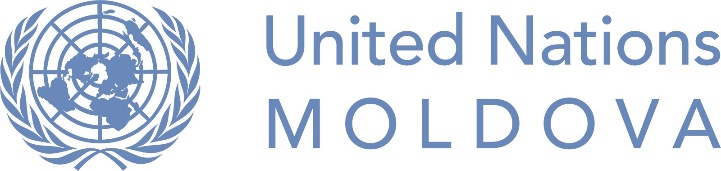 Programul de stagii ONU în Moldova pentru persoane din grupuri mai puțin reprezentateTermeni de referințăContextObiectivul general al proiectului este de a asista Ministerul afacerilor interne (MAI) și Inspectoratul general al poliției (IGP) în dezvoltarea unei forțe de poliție responsabile, eficiente, reprezentative, transparente și profesionale, mai aproape de cele mai bune practici internaționale.Având în vedere acest lucru, proiectul trece de la formularea politicilor la implementarea practică a priorităților definite în Strategia de dezvoltare a poliției pentru anii 2016-2020, încercând să consolideze în continuare capacitățile instituționale și profesionale ale unităților MAI și Poliției și să asigure asistență tehnică în domenii specifice de intervenție care sunt la fel de importante pentru progresul constant al reformei. Un domeniu de intervenție se referă la implementarea conceptului de activitatea polițienească comunitară.Activitatea polițienească comunitară este un concept și un model de modernizare instituțională a poliției, în care poliția devine mai receptivă la nevoile comunității pe care o deservește. În cadrul acestui concept, poliția și comunitatea formează un parteneriat pentru a rezolva problemele locale, a asigura securitatea și siguranța, a preveni și a descuraja criminalitatea și a raporta activitățile suspecte. Parteneriatul dintre poliție și comunitate va constitui baza pentru interacțiunea publică cu poliția și va restabili încrederea comunității în capacitatea ofițerilor de poliție de a fi un organism eficient și profesionist de aplicare a legii.Două stații pilot de activitate polițienească comunitară (unul în Chișinău și unul în Sângerei) au fost reproiectate și reconstruite ca parte a activităților proiectului, folosind o serie de soluții arhitecturale și de proiectare menite să asigure o infrastructură prietenoasă și accesibilă pentru toți, inclusiv persoanele cu dizabilități, și identitatea vizuală comună. Pe baza acestor exemple pozitive, IGP intenționează să dezvolte o abordare unificată pentru renovarea și îmbunătățirea ulterioară a infrastructurii stațiilor de poliție, care va include elemente structurale, operaționale, arhitecturale și vizuale într-un singur document. Rezumatul responsabilităților cheie:să contribuie la analiza și la o mai bună înțelegere a operațiunilor poliției și a funcționării poliției;să contribuie la analiza practicii internaționale privind modul în care sunt organizate stațiile de poliție și ce fel de infrastructură este disponibilă;să contribuie la elaborarea recomandărilor privind modul în care ar trebui organizată o secție de poliție din Moldova, ținând cont de nevoile Poliției și ale comunității, acordând atenția cuvenită accesibilității fizice și informaționale a spațiilor, aspectelor sensibile de gen și a copiilor;elaborarea pachetului de identitate vizuală pentru posturile de poliție, inclusiv paleta de culori propusă pentru finisarea în aer liber și interior, tabla informativă etc;să contribuie la prezentarea și consultarea proiectelor de recomandări și a pachetului de identitate vizuală cu poliția, societatea civilă, persoanele care aparțin grupurilor vulnerabile, minoritare și marginalizate și să integreze propunerile primite în proiectele finale;să contribuie la evenimentul "user safari" cu persoane care aparțin grupurilor vulnerabile, minoritare și marginalizate, dacă sunt organizate;să îndeplinească alte atribuții stabilite de supraveghetor.Cerințele de eligibilitateStudii:student la cel de-al III-lea an universitar în domeniul arhitecturii sau designului interior (absolvirea universitară, este un avantaj, dar nu este o cerință obligatorie).Minimul de calificări / abilități și competențe: înțelegerea de bază privind planificarea și implementarea proiectelor arhitecturale; abilități de a conlucra cu diverse grupuri de persoane care aparțin grupurilor vulnerabile, minoritare și marginalizate;abilități bune de comunicare verbală și în scris;competență și confort în comunicarea și interacțiunea cu alții;valori de bază: angajamentul dovedit față de valorile de bază ale Organizației Națiunilor Unite; în special, respectarea diferențelor dintre cultură, gender, religie, etnie, naționalitate, limbă, vârstă, statutul HIV, dizabilitate, orientarea sexuală sau alt statut; competențe de bază: abilități de comunicare, entuziasm, orientare spre rezultate, abilitatea de a lucra pe calculator folosind software tehnic specializat (cum ar fi AutoCAD), browsere de internet și e-mail;calități personale: responsabilitate, creativitate, flexibilitate, punctualitate;limbi: comunicarea fluentă în română SAU rusă, atât verbal cât și în scris;comunicarea fluentă în engleză este un avantaj, dar NU ESTE obligatorie;cunoașterea uneia sau a mai multor limbi relevante pentru Moldova va reprezenta un avantaj: bulgară, găgăuză, romani, ucraineană, limbajul semnelor. Cine poate aplica la stagiu?Această poziție de stagiu reprezintă o măsură specială temporară și intenționează să suplinească sub-reprezentarea în PNUD Moldova în primul rând a persoanelor din următoarele grupuri: persoane cu dizabilități, minorități etnice, în special găgăuzi, bulgari, romi, evrei, persoane de descendență africană, persoane care trăiesc cu HIV, minorități religioase, în special femei musulmane, LGBTI.Cerința suplimentară de aplicare:pe lângă cerințele generale de aplicare, solicitanții sunt încurajați să furnizeze proiectele lor de arhitectură și / sau de proiectare completate.Pachetul de stagiu și condițiile de muncăRemunerare: această poziție de stagiar nu este remunerată.Condițiile de muncă: stagiarul va lucra în cadrul și în afara oficiului PNUD și va participa în toate întâlnirile organizate de către oficiul. Stagiarul trebuie să aibă acces la calculator și internet (accesul la internet va fi asigurat în decursul activității în oficiul PNUD). Costurile transportului urban, inter-urban (în cazul unui stagiar cu mobilitate redusă), cât și costurile de trai și alte costuri relevante (în cazul unui stagiar cu reședință permanentă în afara Chișinăului) – vor fi discutate și convenite adițional. Agenția ONU:Programul Națiunilor Unite pentru Dezvoltare (PNUD) în MoldovaTitlul postului de stagiu:Stagiar în arhitectură și accesibilitatea infrastructuriiProgram / Proiect / Secțiune:Proiectului ”Susținerea reformei poliției în Moldova” Raportează către (supervizor):Manager de proiect Durata și perioada programului de stagiu:1 iunie  – 30 noiembrie 2018 (6 luni), cu posibilitate de extindereVolumul de muncă (ore / săptămână):16-20 ore / săptămână